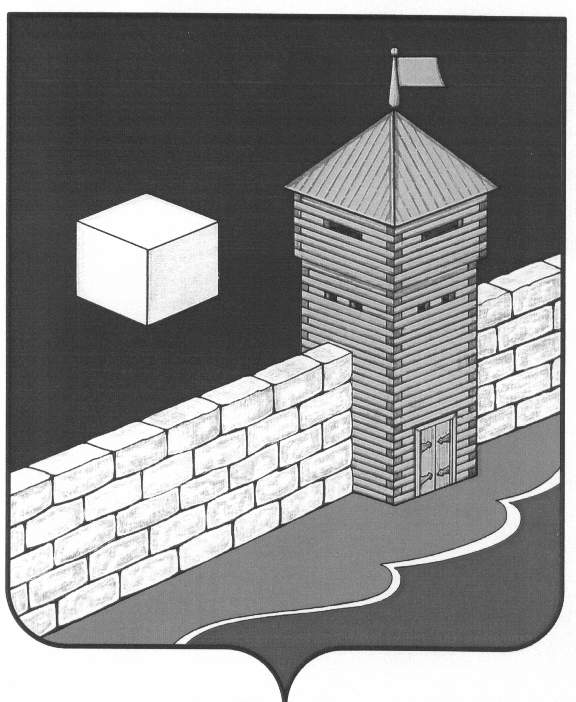 АДМИНИСТРАЦИЯ  НОВОБАТУРИНСКОГО  СЕЛЬСКОГО ПОСЕЛЕНИЯПОСТАНОВЛЕНИЕ456573, д.4 ул. Центральная, п. Новобатурино, Еткульский район, Челябинская область, тел. 8 958 871 74 0004.07.2019 г.   №  21п. НовобатуриноО внесении изменений в постановление№ 64 от 09.12.2011 года « Обутверждении административныхрегламентов по предоставлениюмуниципальных услуг на территорииНовобатуринского сельского поселения»             В соответствии с Федеральным законом от 27.07.2010 г. № 210-ФЗ «Об организации предоставления государственных и муниципальных услуг», на основании протеста прокурора Еткульского района № 9-2019 от 28.06.2019 года, администрация Новобатуринского сельского поселения ПОСТАНОВЛЯЕТ:Внести изменения в постановление администрации Новобатуринского сельского поселения № 64 от 09.12.2011 года « Об утверждении административных  регламентов по предоставлению муниципальных услуг на территории Новобатуринского сельского поселения»:- Абзац третий пункта первого исключить.      2.   Настоящее постановление вступает в силу со дня его подписания.     3. Контроль  исполнения  настоящего постановления оставляю за    собой. Глава Новобатуринскогосельского поселения	                                            А.М. Абдулин